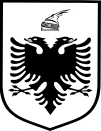 REPUBLIKA E SHQIPËRISËPREFEKTI I QARKUT KUKËSNr.  4/3 Prot.			                                                                     Kukës më 08.02.2017.   L Ë N D A :                                                                         Verifikimi i Ligjshmërisë së Akteve.   Drejtuar :                                                                                      KRYETARIT TË QARKUT                                                      KËSHILLIT TË QARKUT                                                                    K U  K  Ë S        Bazuar në nenin 16, pika 2, shkronja  “ b “  të ligjit nr. 107/2016  “Për Prefektin e Qarkut”, pasi verifikova Kompetencën, Juridiksionin dhe Bazën Ligjore të vendimeve të datës 03.02.2017  të    Këshillit të Qarkut Kukës :    - Vendim Nr.02; Keshilli i Qarkut Kukes ne mbledhjen e tij te dates se mesiperme, pas propozimit te Kryetarit,  bazuar ne ligjin Nr.139/2015 te miratuar me date 17.12.2015 “Per vete-qeverisjen vendore”, nenet 8/2, 9/1.1/c, 72/5, 77/ç, ligjit Nr.44/2015, datë 30.04.2015 “Kodi i Proçedurave Administrative të Republikës së Shqipërisë”, ligjin 130/2016 miratuar me date 15.12.2016 “Per buxhetin e vitit 2017”, neni 16, ligjin Nr.10 405, date 24.03.2011 “Për kompetencat për caktimin e pagave të punës” nenet 2/c, 5, ligjin Nr.9936, datë 26.06.2008 “Për menaxhimin e sistemit buxhetor në Republikën e Shqipërisë”, VKM nr. 165, datë 2.3.2016 “Për grupimin e njësive të vetëqeverisjes vendore, për efekt page, dhe caktimin e kufijve të pagave të funksionarëve të zgjedhur e të emëruar, të nëpunësve civilë e të punonjësve administrativë të njësive të vetëqeverisjes vendore”, udhezimit Nr.2 datë 06.02.2012 “Për proçedurat standarde të zbatimit të buxhetit”, ligjin Nr.153/2013 date 30.05.2013 “Per  Nepunesin Civil” nenet 10,19, 34, ligjin Nr.7961 date 12.07.1995 “Kodi i Punes i -se”  (i ndryshuar)  nenet 6/2, 109, 110, 111,Keshilli i Qarkut Kukes, mori vendim :1. Te miratoje strukturen e administrates te Keshillit te Qarkut Kukes, sipas Tabeles Nr.1 bashkangjitur ketij vendimi.2. Te miratoje nivelin e pagave te struktures se administrates te Keshillit te Qarkut Kukes,      sipas Tabeles Nr.2 bashkangjitur ketij vendimi.3. Te miratoje masen e shpërblimit mujor të  anëtareve te Kryesise se Këshillit të Qarkut. Për vitin 2017, do  te jetë 10 % e pagës së Kryetarit të Keshillit te Qarkut Kukes, sipas Tabeles Nr.3 bashkangjitur ketij vendimi.4.Per zbatimin e ketij vendimi ngarkohet Kryetari, Sekretari i Keshillit te Qarkut Kukes si dhe Drejtoria e Finances Juridike MBNJ-se dhe Sherbimeve.- Vendim Nr.03; Keshilli i Qarkut Kukes ne mbledhjen e tij te dates se mesiperme ne zbatim te ligjit Nr.139/2015 date, 17.12.2015 “Per vetqeverisjes vendore„ nenet 8/2, Adresa: Sheshi “Skënderbej” ; Nr. tel 0242 2378; Email:  insprefektitku@gmail.com; http://prefekturakukes.gov.al/9/1, 77/dh, ligjit Nr.44/2015,date 30.04.2015 “Kodi i Proçedurave Administrative të ”, ligjit Nr.9936 date 26.06.2008 “Per Menaxhimin e Sistemit Buxhetor ne Republiken e Shqiperise, nenet 6,13,15,17,40,44,  ligjit Nr.130/2016, te miratuar me date 15.12.2016 “Per Buxhetin e vitit 2017” , Udhezimit Nr. 2 date 06.02.2012 “Per Proçedurat Standarte te zbatimit te buxhetit”, Kreu II.3, pikat 91-96,99,100,113,120,122, si dhe Udhezimin plotesues Nr.8 date 13.01.2017 “Per zbatimin e buxhetit te vitit 2017”,Keshilli i Qarkut Kukes, mori vendim :1.Te miratoje te ardhurat ne buxhetin e Keshillit te Qarkut Kukes per vitin 2017, si me poshte vijon:2.Te miratoje shpenzimet per vitin 2017, si me poshte:a.Shpenzimet per funksionet e vetab.Transferime Art. 604: (Institucioni + Fondi Rezerve & Kontigjences) 3.Te miratoje planin e investimeve per vitin 2017 ne Shumen 960,000 leke si me poshte vijon:4. Per zbatimin e ketij vendimi ngarkohet Kryetari, Sekretari i Keshillit te Qarkut Kukes, si dhe Drejtoria Finances, Juridike, MBNJ-se dhe Sherbimeve.V E N D O S A : 	 Të konfirmoj vendimet e datës 03.02.2017 të  Këshillit të Qarkut Kukës :Vendim Nr.02; Keshilli i Qarkut Kukes ne mbledhjen e tij te dates se mesiperme, pas propozimit te Kryetarit,  bazuar ne ligjin Nr.139/2015 te miratuar me date 17.12.2015 “Per vete-qeverisjen vendore”, nenet 8/2, 9/1.1/c, 72/5, 77/ç, ligjit Nr.44/2015, datë 30.04.2015 “Kodi i Proçedurave Administrative të Republikës së Shqipërisë”, ligjin 130/2016 miratuar me date 15.12.2016 “Per buxhetin e vitit 2017”, neni 16, ligjin Nr.10 405, date 24.03.2011 “Për kompetencat për caktimin e pagave të punës” nenet 2/c, 5, ligjin Nr.9936, datë 26.06.2008 “Për menaxhimin e sistemit buxhetor në Republikën e Shqipërisë”, VKM nr. 165, datë 2.3.2016 “Për grupimin e njësive të vetëqeverisjes vendore, për efekt page, dhe caktimin e kufijve të pagave të funksionarëve të zgjedhur e të emëruar, të nëpunësve civilë e të punonjësve administrativë të njësive të vetëqeverisjes vendore”, udhezimit Nr.2 datë 06.02.2012 “Për proçedurat standarde të zbatimit të buxhetit”, ligjin Nr.153/2013 date 30.05.2013 “Per  Nepunesin Civil” nenet 10,19, 34, ligjin Nr.7961 date 12.07.1995 “Kodi i Punes i -se”  (i ndryshuar)  nenet 6/2, 109, 110, 111,Keshilli i Qarkut Kukes, mori vendim :1. Te miratoje strukturen e administrates te Keshillit te Qarkut Kukes, sipas Tabeles Nr.1 bashkangjitur ketij vendimi.2. Te miratoje nivelin e pagave te struktures se administrates te Keshillit te Qarkut Kukes,      sipas Tabeles Nr.2 bashkangjitur ketij vendimi.3. Te miratoje masen e shpërblimit mujor të  anëtareve te Kryesise se Këshillit të Qarkut. Për vitin 2017, do  te jetë 10 % e pagës së Kryetarit të Keshillit te Qarkut Kukes, sipas Tabeles Nr.3 bashkangjitur ketij vendimi.4.Per zbatimin e ketij vendimi ngarkohet Kryetari, Sekretari i Keshillit te Qarkut Kukes si dhe Drejtoria e Finances Juridike MBNJ-se dhe Sherbimeve.Adresa: Sheshi “Skënderbej” ; Nr. tel 0242 2378; Email:  insprefektitku@gmail.com; http://prefekturakukes.gov.al/- Vendim Nr.03; Keshilli i Qarkut Kukes ne mbledhjen e tij te dates se mesiperme ne zbatim te ligjit Nr.139/2015 date, 17.12.2015 “Per vetqeverisjes vendore„ nenet 8/2, 9/1, 77/dh, ligjit Nr.44/2015,date 30.04.2015 “Kodi i Proçedurave Administrative të ”, ligjit Nr.9936 date 26.06.2008 “Per Menaxhimin e Sistemit Buxhetor ne Republiken e Shqiperise, nenet 6,13,15,17,40,44,  ligjit Nr.130/2016, te miratuar me date 15.12.2016 “Per Buxhetin e vitit 2017” , Udhezimit Nr. 2 date 06.02.2012 “Per Proçedurat Standarte te zbatimit te buxhetit”, Kreu II.3, pikat 91-96,99,100,113,120,122, si dhe Udhezimin plotesues Nr.8 date 13.01.2017 “Per zbatimin e buxhetit te vitit 2017”,Keshilli i Qarkut Kukes, mori vendim :1.Te miratoje te ardhurat ne buxhetin e Keshillit te Qarkut Kukes per vitin 2017, si me poshte vijon:2.Te miratoje shpenzimet per vitin 2017, si me poshte:a.Shpenzimet per funksionet e vetab.Transferime Art. 604: (Institucioni + Fondi Rezerve & Kontigjences) Adresa: Sheshi “Skënderbej” ; Nr. tel 0242 2378; Email:  insprefektitku@gmail.com; http://prefekturakukes.gov.al/3.Te miratoje planin e investimeve per vitin 2017 ne Shumen 960,000 leke si me poshte vijon:.4. Per zbatimin e ketij vendimi ngarkohet Kryetari, Sekretari i Keshillit te Qarkut Kukes, si dhe Drejtoria Finances, Juridike, MBNJ-se dhe Sherbimeve.  Kaq për dijeni.                                                                                                                        PREFEKTI                                                                                                                     Liman MORINAAdresa: Sheshi “Skënderbej” ; Nr. tel 0242 2378; Email:  insprefektitku@gmail.com; http://prefekturakukes.gov.al/ Nr.EmertimiShuma1Transferte e pakushtezuar 201729,4622Buxhet i pashpenzuar- 20162,9763Te ardhura viti 2016219TOTALI TOTALI 32,658Nr.Emertimi i shpenzimitArt.Shumat 000/lekePerq. (%)1Pagat dhe shtesat mbi page600        13,000      39.81 2Kontr.Sig.Shoq.-Shendetesore601          2,171        6.65 3Shpenzime operative602          7,881      24.12 4Shperblimi i Keshilltareve (10% e pages Kryetarit)602          1,325        4.06 5Paisje Zyrash 231960        2.94 TOTALI25,337 Nr.Emertimi i shpenzimitArt.Shumat 000/lekePerq. (%)1Shoqatave te Verberve dhe invalideve, Kryqi I Kuq604             500        1.53 2Bashkefinancim projektesh (AZHR + DMO)604          5,025      15.54 3Fondi rezerve 3 % 604             898        2.75 4Fond kontigjence 3%604             898        2.75 TOTALI7,321Nr.Projektet/PershkrimiVlera e investimit(leke)1Paisje zyrash dhe riparime  960,000 Nr.EmertimiShuma 000/leke1Transferte e pakushtezuar 201729,4622Buxhet i pashpenzuar- 20162,9763Te ardhura viti 2016219TOTALI TOTALI 32,658Nr.Emertimi i shpenzimitArt.Shumat 000/lekePerq. (%)1Pagat dhe shtesat mbi page600        13,000      39.81 2Kontr.Sig.Shoq.-Shendetesore601          2,171        6.65 3Shpenzime operative602          7,881      24.12 4Shperblimi i Keshilltareve (10% e pages Kryetarit)602          1,325        4.06 5Paisje Zyrash 231960        2.94 TOTALI25,337Nr.Emertimi i shpenzimitArt.Shumat 000/lekePerq. (%)1Shoqatave te Verberve dhe invalideve, Kryqi I Kuq604             500        1.53 2Bashkefinancim projektesh (AZHR + DMO)604          5,025      15.54 3Fondi rezerve 3 % 604             898        2.75 4Fond kontigjence 3%604             898        2.75 TOTALI7,321Nr.Projektet/PershkrimiVlera e investimit(leke)1Paisje zyrash dhe riparime  960,000